 LEI Nº1024, DE 27 DE JANEIRO DE 2020AUTORIZA A ALTERAR A LEI DE DIRETRIZES DE 2020, E A ABRIR CRÉDITOS ADICIONAIS ESPECIAIS NA LEI DO ORÇAMENTO VIGENTE NO VALOR DE R$ 15.130,13 (QUINZE MIL CENTO E TRINTA REAIS E TREZE CENTAVOS);O Prefeito Municipal de Boa Vista do Cadeado, no uso de suas atribuições legais, faz saber que a Câmara Municipal de Vereadores aprovou e ele sanciona e promulga a seguinte:LEI	Art. 1º Fica o Poder Executivo autorizado a incluir e alterar a Lei de Diretrizes Orçamentárias – LDO de 2020 e a Lei Orçamentária Anual – LOA 2020, conforme Lei Municipal nº. 1008/2019 e Lei Municipal nº 1014/2019, o projeto “2.018 Ações da saúde mental”; Art. 2º Fica o Poder Executivo autorizado a abrir Crédito Adicional Especial no Orçamento Vigente, com a seguinte dotação orçamentária:Art. 3º Servirá de recurso para cobertura do crédito adicional especial de que trata o artigo segundo no valor de R$ 15.130,13 (quinze mil cento e trinta reais e treze centavos);pelo superávit financeiro de arrecadação do Recurso 4220 Centro de Atenção Psicossocial Sal - CAPS no valor de R$ 3.130,13 ( três mil cento e trinta reais e treze centavos)  conforme demonstrativo em anexo e de acordo com o Art. 43, inciso I da Lei 4.320/64 e Art.3º, inciso IV, da LOA n º. 1014/19;pelo excesso financeiro de arrecadação do Recurso 4220 Centro de Atenção Psicossocial Sal - CAPS no valor de R$ 12.000,00 ( doze mil reais) conforme demonstrativo em anexo e de acordo com o Art. 43, inciso II da Lei 4.320/64 e Art.3º, inciso III, da LOA n º. 1014/19;Art. 4º - Esta Lei entrará em vigor na data de sua publicação.GABINETE DA PREFEITO DE BOA VISTA DO CADEADO, EM 27 DE JANEIRO DE 2020.                                                                           FABIO MAYER BARASUOLRegistre-se e Publique-se	PREFEITOVanessa dos Santos Xavier Padilha,Sec. de Adm. Plan e Fazenda.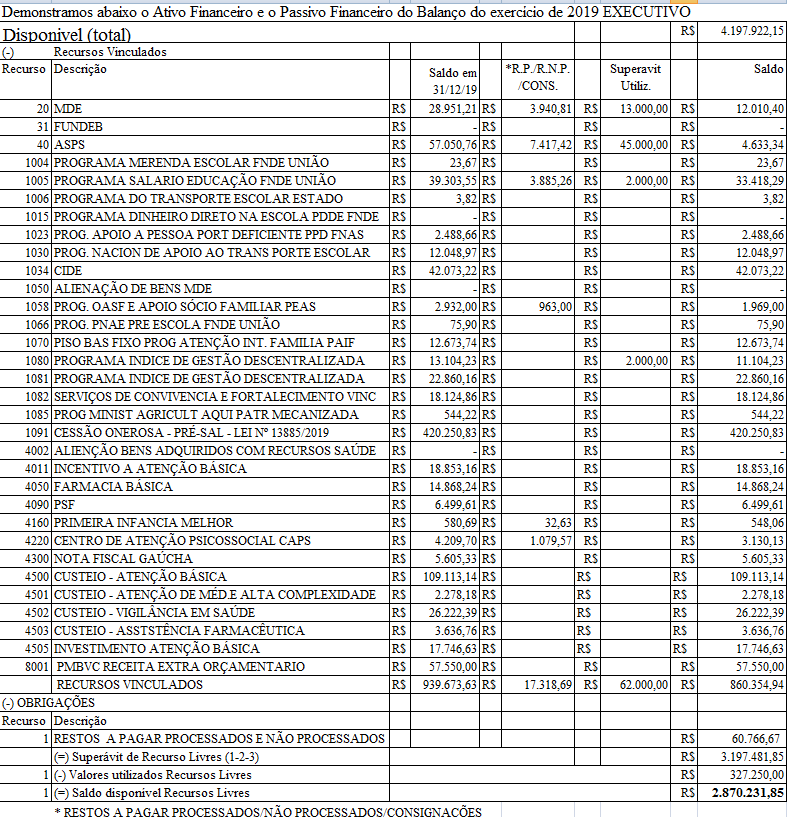 Órgão: 04  Sec. Mun. de Saúde, Desenv. Social Hab e SaneamentoUnidade:01  Fundo Municipal de SaúdeFunção:10 SaúdeSubfunção:302 Assistência Hospitalar e AmbulatorialPrograma:0104 Atenção de Média e Alta ComplexidadeProj./Ativ.2.018 Ações da saúde mentalElemento:3.1.90.11.00.00.00.00.0000 Venc. e Vantag. Fixas – P. CivilR$4.000,00Elemento:3.1.90.16.00.00.00.00.0000 Outras Desp Variáveis - P. CivilR$500,00Elemento:3.3.90.14.00.00.00.00.0000 DiáriasR$1.000,00Elemento:3.3.90.30.00.00.00.00.0000 Material de ConsumoR$3.130,13Elemento:3.3.90.32.00.00.00.00.0000 Mat., Bem ou Ser. Distr. GratuitaR$500,00Elemento:3.3.90.33.00.00.00.00.0000 Passagens e Desp com LocomoçaR$1.500,00Elemento:3.3.90.36.00.00.00.00.0000 Outros Serv. Terceiros – P FísicaR$500,00Elemento:3.3.90.39.00.00.00.00.0000 Outros Serv Terceiros -P JurídicaR$2.000,00Elemento:3.3.90.40.00.00.00.00.0000 Outros Serv Terc  Pes JurídicaR$2.000,00                   Total dos Recursos Suplementar R$         15.130,13LDO 2020.a) PROGRAMAS TEMÁTICOSLDO 2020.a) PROGRAMAS TEMÁTICOSLDO 2020.a) PROGRAMAS TEMÁTICOSLDO 2020.a) PROGRAMAS TEMÁTICOS1.    Descrição do Programa1.    Descrição do Programa1.    Descrição do Programa1.    Descrição do Programa1.    Descrição do Programa1.    Descrição do Programa1.1 Valor Global do   Programa1.1 Valor Global do   Programa1.1 Valor Global do   ProgramaCódigoTítuloTítuloTítuloTítuloTítulo1.1 Valor Global do   Programa1.1 Valor Global do   Programa1.1 Valor Global do   Programa0104ATENÇÃO DE MEDIA E ALTA COMPLEXIDADEATENÇÃO DE MEDIA E ALTA COMPLEXIDADEATENÇÃO DE MEDIA E ALTA COMPLEXIDADEATENÇÃO DE MEDIA E ALTA COMPLEXIDADEATENÇÃO DE MEDIA E ALTA COMPLEXIDADE R$ 560.000,00 R$ 560.000,00 R$ 560.000,00DescriçãoDescriçãoDescriçãoUnidade de MedidaReferênciaReferênciaReferênciaReferênciaDescriçãoDescriçãoDescriçãoUnidade de MedidaDataÍndiceÍndiceÍndiceInternações hospitalares /ano.Internações hospitalares /ano.Internações hospitalares /ano.número31/12/2015215215215Atendimento aos Municípios que fazem parte do CAPS I Regional.Atendimento aos Municípios que fazem parte do CAPS I Regional.Atendimento aos Municípios que fazem parte do CAPS I Regional. número 31/12/2016 7 7 71.3. Objetivos do Programa:1.3. Objetivos do Programa:1.3. Objetivos do Programa:1.3. Objetivos do Programa:1.3. Objetivos do Programa:1.3. Objetivos do Programa:1.3. Objetivos do Programa:1.3. Objetivos do Programa:OBJETIVO 1[i]:OBJETIVO 1[i]:OBJETIVO 1[i]:OBJETIVO 1[i]:OBJETIVO 1[i]:OBJETIVO 1[i]:OBJETIVO 1[i]:OBJETIVO 1[i]:CódigoCódigoDescriçãoDescriçãoDescriçãoDescriçãoDescriçãoDescrição10031003Diretriz 5 - Programa estruturado em conjunto com sete Municípios da 9º Regional de Saúde, com sede em Boa Vista do Cadeado.Diretriz 5 - Programa estruturado em conjunto com sete Municípios da 9º Regional de Saúde, com sede em Boa Vista do Cadeado.Diretriz 5 - Programa estruturado em conjunto com sete Municípios da 9º Regional de Saúde, com sede em Boa Vista do Cadeado.Diretriz 5 - Programa estruturado em conjunto com sete Municípios da 9º Regional de Saúde, com sede em Boa Vista do Cadeado.Diretriz 5 - Programa estruturado em conjunto com sete Municípios da 9º Regional de Saúde, com sede em Boa Vista do Cadeado.Diretriz 5 - Programa estruturado em conjunto com sete Municípios da 9º Regional de Saúde, com sede em Boa Vista do Cadeado.1.3.1 Órgão responsável pelo objetivo:1.3.1 Órgão responsável pelo objetivo:1.3.1 Órgão responsável pelo objetivo:1.3.1 Órgão responsável pelo objetivo:1.3.1 Órgão responsável pelo objetivo:1.3.1 Órgão responsável pelo objetivo:1.3.1 Órgão responsável pelo objetivo:1.3.1 Órgão responsável pelo objetivo:CódigoCódigoDescriçãoDescriçãoDescriçãoDescriçãoDescriçãoDescrição44Secretaria Municipal de Saúde, Desenvolvimento Social, Habitação e Saneamento.Secretaria Municipal de Saúde, Desenvolvimento Social, Habitação e Saneamento.Secretaria Municipal de Saúde, Desenvolvimento Social, Habitação e Saneamento.Secretaria Municipal de Saúde, Desenvolvimento Social, Habitação e Saneamento.Secretaria Municipal de Saúde, Desenvolvimento Social, Habitação e Saneamento.Secretaria Municipal de Saúde, Desenvolvimento Social, Habitação e Saneamento.1.3.2 Metas Vinculadas aos objetivos (2020):1.3.2 Metas Vinculadas aos objetivos (2020):1.3.2 Metas Vinculadas aos objetivos (2020):1.3.2 Metas Vinculadas aos objetivos (2020):1.3.2 Metas Vinculadas aos objetivos (2020):1.3.2 Metas Vinculadas aos objetivos (2020):1.3.2 Metas Vinculadas aos objetivos (2020):1.3.2 Metas Vinculadas aos objetivos (2020):Indicador e meta 5.1 (em anexo) programar ações em saúde mental para a promoção da saúde e redução das desigualdades sociais, com ênfase no Programa de Aceleração do Crescimento e parcerias com municípios de referência.Indicador e meta 5.1 (em anexo) programar ações em saúde mental para a promoção da saúde e redução das desigualdades sociais, com ênfase no Programa de Aceleração do Crescimento e parcerias com municípios de referência.Indicador e meta 5.1 (em anexo) programar ações em saúde mental para a promoção da saúde e redução das desigualdades sociais, com ênfase no Programa de Aceleração do Crescimento e parcerias com municípios de referência.Indicador e meta 5.1 (em anexo) programar ações em saúde mental para a promoção da saúde e redução das desigualdades sociais, com ênfase no Programa de Aceleração do Crescimento e parcerias com municípios de referência.Indicador e meta 5.1 (em anexo) programar ações em saúde mental para a promoção da saúde e redução das desigualdades sociais, com ênfase no Programa de Aceleração do Crescimento e parcerias com municípios de referência.Indicador e meta 5.1 (em anexo) programar ações em saúde mental para a promoção da saúde e redução das desigualdades sociais, com ênfase no Programa de Aceleração do Crescimento e parcerias com municípios de referência.Indicador e meta 5.1 (em anexo) programar ações em saúde mental para a promoção da saúde e redução das desigualdades sociais, com ênfase no Programa de Aceleração do Crescimento e parcerias com municípios de referência.Indicador e meta 5.1 (em anexo) programar ações em saúde mental para a promoção da saúde e redução das desigualdades sociais, com ênfase no Programa de Aceleração do Crescimento e parcerias com municípios de referência.1.3.2.1 Iniciativas vinculadas às Metas (2020)1.3.2.1 Iniciativas vinculadas às Metas (2020)1.3.2.1 Iniciativas vinculadas às Metas (2020)1.3.2.1 Iniciativas vinculadas às Metas (2020)1.3.2.1 Iniciativas vinculadas às Metas (2020)1.3.2.1 Iniciativas vinculadas às Metas (2020)1.3.2.1 Iniciativas vinculadas às Metas (2020)1.3.2.1 Iniciativas vinculadas às Metas (2020)DescriçãoDescriçãoDescriçãoDescriçãoDescriçãoDescriçãoDescriçãoRegionalizaçãoAções da saúde mental Ações da saúde mental Ações da saúde mental Ações da saúde mental Ações da saúde mental Ações da saúde mental Ações da saúde mental Município/Estado